Composition du Bureau Exécutif et de la Cellule de contrôle du Comité Local de l’Eau du « CLE FAGA Médian Nord »Composition du BUREAU EXECUTIFCOMPOSITION DE LA CELLULE DE CONTROLECOMPOSITION DE L’ASSEMBLEE GENERALE CONSTITUTIVEAu titre des représentants de l’EtatAu titre des représentants des collectivitésAu titre des représentants des usagers       AGENCE DE L’EAU DU LIPTAKO**********COMITE DE BASSIN**********CONSEIL D’ADMINISTRATION***********DIRECTION GENERALE 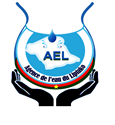 BURKINA FASOUnité-Progrès-JusticeN°POSTESCOLLEGESCOMMUNESREPRESENTANTSTELEPHONE/EMAIL1Président (e)Collectivités YalgoYaméogo Issaka70 21 51 42/76 11 59 082Secrétaire général (e)Collectivités NagbingouNikiema Abdoul Rahim71 82 27 55/76 11 58 053Secrétaire général (e) adjoint (e)	Administration YalgoOuédraogo André 71 17 21 12/56 03 23 004Trésorier (e) général (e)UsagersYalgoSebgo Kamoandi76 34 62 05/70 98 13 325Trésorier (e) général adjoint (e)Administration CoallaWari Enthèm70 10 39 43/65 33 72 226Responsable à l’informationCollectivités Coalla Dambina Bandiyombo70 04 12 39/65 91 33 327Responsable adjoint à l’informationCollectivitésYalgoSiogo Issa76 15 82 67/72 12 71 738Responsable à la mobilisation féminine, à la promotion du genre et de l’équitéUsagersNagbingouOuédraogo Neerbewendin63 07 81 169Responsable adjoint (e) à la mobilisation féminine, à la promotion du genre et de l’équité Usagers CoallaDouna Aldjima70 58 42 16/76 11 37 5110Responsable chargé(e) de la prévention et de la résolution des conflits liés à l’eauCollectivitésBouroumSawadogo G. Pascal70 89 96 20/68 16 51 9211Responsable adjoint (e)  chargé(e) de la prévention et de la résolution des conflits liés à l’eauCollectivitésNagbingouSawadogo Abdoulaye 62 28 49 19/74 87 25 10N°POSTESCOLLEGESCOMMUNESREPRESENTANTSTELEPHONE/EMAIL1Président (e)AdministrationCoallaBambara Armand70 11 22 28/65 70 53 532MembreCollectivitésBouroumSawadogo Hamado70 31 85 97/76 11 45 773Membre	Usagers Nagbingou Tindano Mathieu60 55 82 20/75 25 79 34N°Noms et PrénomsStructureFonctionLocalitéTéléphone1ZONGO Jean de DieuDPEEVCC/GnagnaDirecteur ProvincialBogandé70 77 87 862ROAMBA JoëlDPEA/GnagnaDirecteur ProvincialBogandé71 41 05 583BAMBARA ArmandPréfecturePréfetCoalla70 11 22 284PARE JacquesDPEEVCC/GnagnaChef adjoint/SDEEVCCCoalla71 70 68 695WARI EnthèmDPAAH/GnagnaChef UATCoalla70 10 39 436Anastasie SAWADOGOHaut-CommissariatHaut-commissaireBoulsa60 74 44 527Siahan BOUEDPEA/NamentengaDirectrice ProvincialeBoulsa8SANGA HarounaPréfecturePréfetBouroum70 80 28 239ZONGO AbdoulayePréfecturePréfetYalgo78 24 40 8910LARE SankpédjaDPAAH/NamentengaChef ZATYalgo64 04 56 2311OUEDRAOGO AndréDPRAH/NamentengaChef ZATEYalgo71 17 21 1212OUEDRAOGO BekayeSantéChef de posteYalgo75 02 60 1113CONOMBO Aboul RasmanéDPEEVCC/NamentengaChef de posteNagbingou71 07 68 4214BARRY HamidouDPAAH/NamentengaChef ZATNagbingou70 38 23 2215BEMBAMBA P. LeandreDPRAH/NamentengaChef ZATENagbingou73 39 87 96N°Nom et PrénomsStructureFonctionLocalitéTéléphone1DIABOUGA SandambougaMairiePrésident CVDCoalla71 24 25 352TINDANO TiabritiébaMairiePrésident CVDBampouringa71 24 39 073DIABOUGA AlbertMairiePF AEP/AEUECoalla74 10 87 44/ 72 38 87 034DAMIBA BandiyoaboMairie1er Adjoint au maireCoalla65 91 33 32/ 70 04 12 395SAWADOGO HamadoMairiePF AEP/AEUEBouroum70 89 96 20/ 68 16 51 926SIOGO IssaMairieCVDYalgo76 15 82 677DABONGOU yediganMairieCVDYalgo76 52 54 598YAMEOGO BoureimaMairiePF AEP/AEUEYalgo77 02 79 599SIOGO ZissayaMairie1ère adjointeYalgo70 09 64 2210SAWADOGO G. PascalMairie1er adjointBouroum70 31 85 97/ 76 11 45 7711NIKIEMA Abdoul RahimMairieReprésentant du MaireNagbingou71 82 27 5512SAWADOGO TingambilaMairieCVDNagbingou72 63 86 7913KANIEGA PatenemaMairiePF AEP/AEUENagbingou70 89 84 9814SAWADOGO AbdoulayeMairieCVDNagbingou62 28 49 19N°Nom et PrénomsStructureFonctionLocalitéTéléphone1TINDANO YaumaniAutorité religieusePasteurCoalla72 12 32 552BOURGOU TimbendiChef coutumierChef coutumierCoalla60 24 48 673DIABOUGA GuingriAUEPrésidenteDidjemba75 28 56 374DIABOUGA DiabindoCRA(Environnement)PrésidentGanta70 93 68 275DOUNA AldjimaCRA(Elevage)PrésidentCoalla70 58 42 166TINDANO DominiqueCRA(Agriculture)PrésidentBoukargou70 48 28 557KIETEGA PingrimaCRABouroum62 12 32 17/71 48 99 978N’GAUIAGA YoroCRAElevageBouroum51 04 52 669SEBGO OuinongaChef coutumierBouroum68 96 58 8010BONKOUNGOU Hamidou AUEPrésidentBouroum73 02 53 5111SEBGO KamoadiCRAYalgo76 34 62 0512SORGA MathieuAutorité religieuseyalgo76 33 62 6613SAWADOGO TiboChef coutumierYalgo60 98 51 7714KORGA SouleymaneAUEYalgo76 93 71 3915KOAMSA PaténemaAUEYalgo76 09 43 7016OUEDRAOGO SibiriChef coutumierNagbingou72 37 78 1017OUEDRAGO NèerbewindinCRANagbingou63 07 81 1618SAWADOGO léonardAUENagbingou73 55 43 3219TINDANO MathieuAutorité religieuseNagbingou60 55 82 20